                                                                                                           AlérgenosCecina de León con aceite de oliva virgen extra                12€ ½ 7€Nuestra selección de quesos                                           14€ ½ 8€    (7.8)Croquetas de cecina y queso de cabra                             12€ /6 und   (1.3.7)Croquetas de gambas                                                    12€ /6 und   (1.2.3.4.7)Tartar de atún rojo de almadraba y alga nori en tempura                                                                  18€              (1.4.6.10.11.12)Pote de castañas (recuerdo del valle de Quirós)              12€              (8)Gyozas de txangurro, mahonesa de kimchi y huevas de tobiko                                                                     12€               (1.23.3.4.6.11.12)Caramelos de morcilla con manzana, nueces y cítricos     9€/ und       (1.3.8Arroz cremoso de presa ibérica ahumada y boletus con emulsión de mostaza                                             16€              (3.7.8.10.12)Tataki de vieira con noisette de coliflor y toques cítricos                                                              15€             (6.7.11.14)Canelón de faisán y seta de cardo y su salsa al foie        15€              (1.9.12)                                    Rabo de vacuno deshuesado al vino tinto y tubérculos     20€             (7.12)Filloa rellena de carnitas de cordero al estilo mejicano    16 €            (1.3.7)Tataki de lomo de ciervo, salsa de chalotas y frambuesas                                                               19€              (7.12)Codorniz laqueada sobre falso risotto de trigo, maíz y parmesano                                                        16€              (1.6.7.12)Guiso de callos de ternera a la burgalesa                        15€               Chuleta de Simmental al corte con pimientos de Padrón   56€/kg         (1)Bacalao asado sobre crema de boletus a la burgalesa y velo de panceta ibérica                                               20€            (1.4.12)Merluza de pincho del Cantábrico con salsa decarabineros y huevas de trucha                                      22€            (2.4.7)                                  MENU TERRUÑOAperitivo del díaCroqueta de gamba Tataki de vieira con noisette de coliflor y toques cítricosPote de castañas ( recuerdo del valle de Quirós )Bacalao asado sobre crema de boletus a la burgalesa y velo de panceta ibéricaCodorniz laqueada sobre falso risotto de trigo, maíz y parmesanoTorrija de chocolate blanco, crema inglesa de cardamomo y sorbete de maracuyá39€El menú Terruño se servirá por mesa completa. Precio por persona, bebida aparte.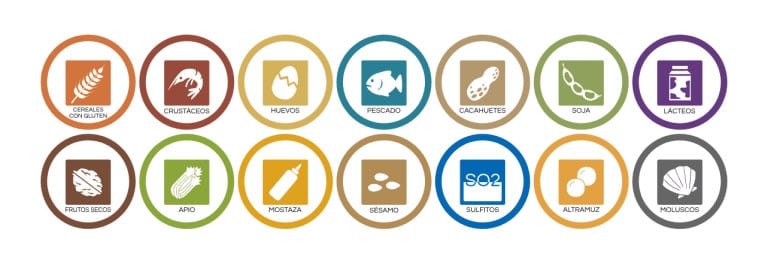 